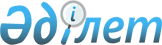 Об установлении ограничения в связи со вспышкой бруцеллеза крупного рогатого скота на территории Карабулакского сельского округа
					
			Утративший силу
			
			
		
					Решение акима Карабулакского сельского округа Урджарского района Восточно-Казахстанской области от 14 марта 2011 года N 4. Зарегистрировано Управлением юстиции Урджарского района Департамента юстиции Восточно-Казахстанской области 12 апреля 2011 года за N 5-18-115. Утратило силу решением акима Карабулакского сельского округа Урджарского района ВКО  от 19 октября 2011 года N 18

      Сноска. Утратило силу решением акима Карабулакского сельского округа Урджарского района ВКО от 19.10.2011 N 18.      Руководствуясь подпунктом 7) статьи 10-1 Закона Республики Казахстан «О ветеринарии» от 10 июля 2002 года № 339, на основании представления главного государственного ветеринарно-санитарного инспектора Урджарского района от 24 ноября 2010 года № 05-15-1048 аким Карабулакского сельского округа РЕШИЛ:



      1. Установить ограничения в связи со вспышкой бруцеллеза среди крупного рогатого скота на территории Карабулакского сельского округа с введением ограничительных мероприятий согласно действующего законодательства.

      2. Рекомендовать государственному ветеринарно-санитарному инспектору Карабулакского сельского округа А. Сабырбекову (по согласованию) обеспечить контроль за исполнением требований данных ограничительных мероприятий.

      3. Рекомендовать директору коммунального государственного казенного предприятия "Медицинское объединение № 2 Урджарского района" Н. Жакияновой (по согласованию) проведение медицинского осмотра населения Карабулакского сельского округа.

      4. Рекомендовать начальнику управления государственного санитарно-эпидемиологического надзора по Урджарскому району Б. Нигматуллину (по согласованию) принять меры своевременного выявления людей больных бруцеллезом и их лечение.

      5. Рекомендовать инспектору участковой полиции Карабулакского сельского округа Е. Бекишеву (по согласованию) оказать содействие в проведении оздоровительных мероприятий.

      6. Государственному ветеринарно-санитарному врачу Карабулакского сельского округа С. Баянбаеву организовать проведение оздоровительных мероприятий.

      7. Контроль за выполнением данного решения оставляю за собой.



      8. Данное решение вводится в действие по истечении десяти календарных дней после дня его первого официального опубликования.      Аким Карабулакского

      сельского округа                               Н. Кожаков      Согласовано:      Государственный ветеринарно-

      санитарный инспектор Карабулакского

      сельского округа                               А. Сабырбеков

 

      14 марта 2011 г.      Директор коммунального государственного

      казенного предприятия "Медицинское

      объединение № 2 Урджарского района"            Н. Жакиянова

 

      14 марта 2011 г.      Начальник управления государственного

      санитарно-эпидемиологического надзора

      по Урджарскому району                          Б. Нигматуллин

 

      14 марта 2011 г.      Инспектор участковый полиции

      Карабулакского сельского округа                Е. Бекишев

 

      14 марта 2011 г.
					© 2012. РГП на ПХВ «Институт законодательства и правовой информации Республики Казахстан» Министерства юстиции Республики Казахстан
				